ΠΑΡΑΡΤΗΜΑ ΙV – ΕΝΤΥΠΟ ΟΙΚΟΝΟΜΙΚΗΣ ΠΡΟΣΦΟΡΑΣ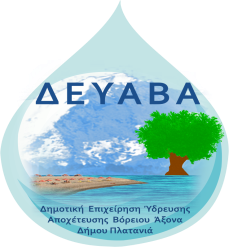 ΔΗΜΟΤΙΚΗ ΕΠΙΧΕΙΡΗΣΗ ΥΔΡΕΥΣΗΣ ΑΠΟΧΕΤΕΥΣΗΣ  ΔΕΥΑ ΒΟΡΕΙΟΥ ΑΞΟΝΑΠΡΟΜΗΘΕΙΑ ΑΝΤΛΗΤΙΚΩΝ ΣΥΓΚΡΟΤΗΜΑΤΩΝ ΚΑΙ ΚΙΝΗΤΗΡΩΝ ΓΙΑ ΤΗ Δ.Ε. ΜΟΥΣΟΥΡΩΝCPV:  42122130-0 (Αντλίες νερού) & 31110000-0 (Ηλεκτρικοί κινητήρες)Π Ρ Ο Σ Φ Ο Ρ ΑΤ……………………….…..………………….…………………………με έδρα .…………………………… οδός ………….….………………….………αριθ. ……. Τ.Κ.: ………………… Τηλ.: …………………………………………Fax: ………………………………………………………..e-mail:………………….ΤΟΠΟΣ __________, …………/…………/…………Ο ΠΡΟΣΦΕΡΩΝΟΙΚΟΝΟΜΙΚΟΣ ΦΟΡΕΑΣΥπογραφή & ΣφραγίδαΑ/ΑΠεριγραφήD(in)Διάμετρος κινητήραQ(M3/H)     ΠαροχήH(M) ΜανομετρικόΕΝΔΕΙΚΤ.P (HP)ΙσχύςΤΕΜΑΞΙΑ1ΑΝΤΛΙΑ&ΚΙΝΗΤΗΡΑΣ88023512512ΑΝΤΛΙΑ&ΚΙΝΗΤΗΡΑΣ8701907513ΑΝΤΛΙΑ&ΚΙΝΗΤΗΡΑΣ6301303014ΑΝΤΛΙΑ&ΚΙΝΗΤΗΡΑΣ6184204015ΑΝΤΛΙΑ8026016ΥΠΟΒΡΥΧΙΟΣ ΚΙΝΗΤΗΡΑΣ812517ΥΠΟΒΡΥΧΙΟΣ ΚΙΝΗΤΗΡΑΣ810018ΥΠΟΒΡΥΧΙΟΣ ΚΙΝΗΤΗΡΑΣ87519ΚΑΤΑΚΟΡΥΦΟ ΕΠΙΦΑΝΕΙΑΚΟ ΑΝΤΛΗΤΙΚΟ ΣΥΓΚΡΟΤΗΜΑ20110151ΣΥΝΟΛΟ ΕΝΟΤΗΤΑΣ ΣΥΝΟΛΟ ΕΝΟΤΗΤΑΣ ΣΥΝΟΛΟ ΕΝΟΤΗΤΑΣ ΣΥΝΟΛΟ ΕΝΟΤΗΤΑΣ ΣΥΝΟΛΟ ΕΝΟΤΗΤΑΣ ΣΥΝΟΛΟ ΕΝΟΤΗΤΑΣ ΣΥΝΟΛΟ ΕΝΟΤΗΤΑΣ   Φ.Π.Α. (24%)  Φ.Π.Α. (24%)  Φ.Π.Α. (24%)  Φ.Π.Α. (24%)  Φ.Π.Α. (24%)  Φ.Π.Α. (24%)  Φ.Π.Α. (24%)ΣΥΝΟΛΙΚΗ ΔΑΠΑΝΗ ΣΥΝΟΛΙΚΗ ΔΑΠΑΝΗ ΣΥΝΟΛΙΚΗ ΔΑΠΑΝΗ ΣΥΝΟΛΙΚΗ ΔΑΠΑΝΗ ΣΥΝΟΛΙΚΗ ΔΑΠΑΝΗ ΣΥΝΟΛΙΚΗ ΔΑΠΑΝΗ ΣΥΝΟΛΙΚΗ ΔΑΠΑΝΗ 